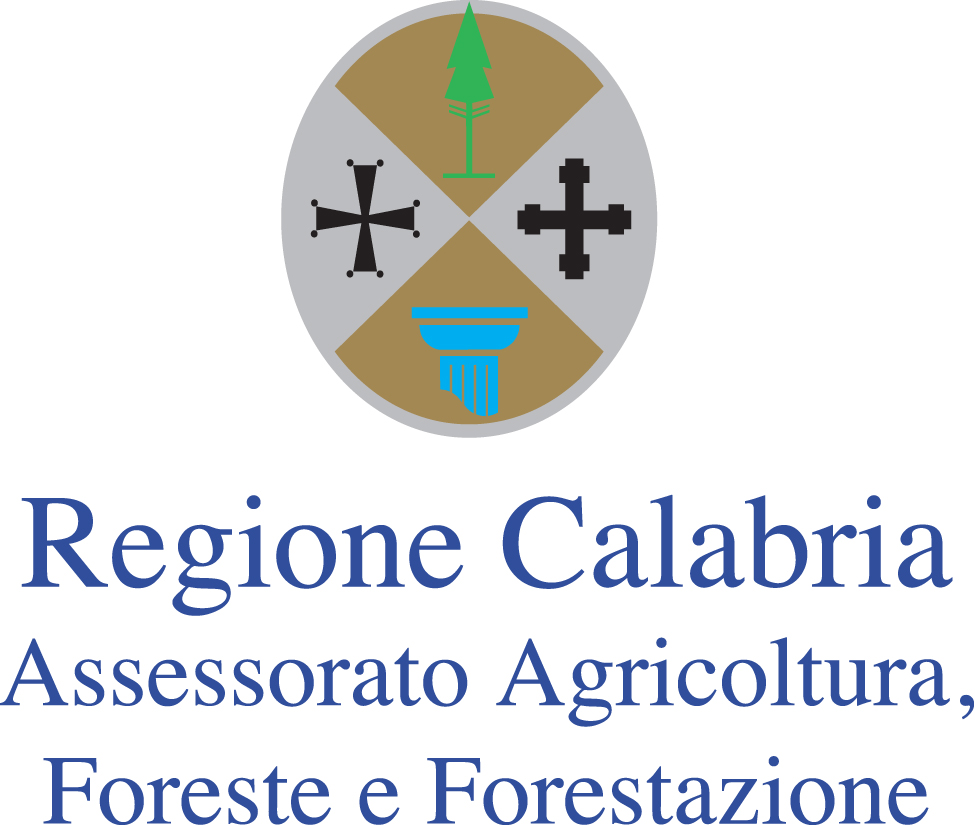 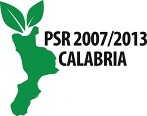 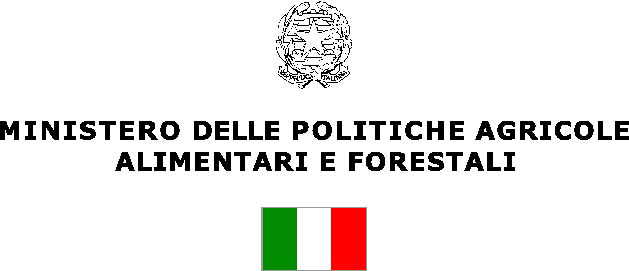 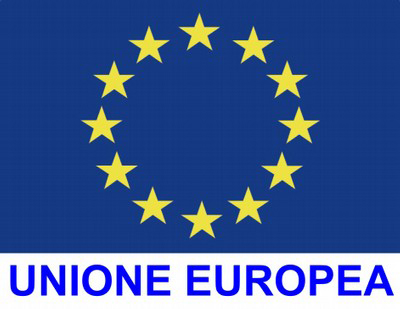 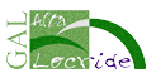 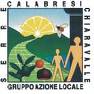 CALABRIA -  MERCATO METROPOLITANO - EXPO 2015 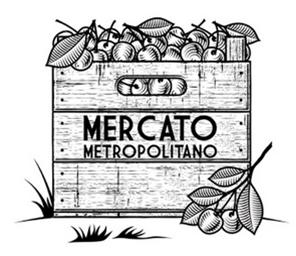 MANIFESTAZIONE DI INTERESSEDEI GAL DELLA CALABRIAPER LA SELEZIONE DI N. 40 AZIENDE AGROALIMENTARI PER LA PARTECIPAZIONE ALLA SETTIMANA DEL MERCATO METROPLITANO DEI PRODOTTI DELLA CALABRIA DOMANDA DI PARTECIPAZIONEIl Sottoscritto …………………… nato a ……..  (…) il ………… (C.F. ………..), in qualità di Rappresentante Legale dell’Azienda ……………. con sede in ………..  via ………….. n…. (Tel. ……. – Fax ……. – Mail  ………..- Sito Web ………..)  con Partita IVA  ……………… COMUNICAil proprio interesse a partecipare alla Manifestazione di Interesse per la selezione di N. 4  aziende  agroalimentari di filiera, operanti in Calabria, interessate  a partecipare alla Settimana del Mercato Metropolitano dei Prodotti della Calabria che si svolgerà a Milano dal 7 al 13 settembre 2015Ai sensi degli artt.46 e 47 D.P.R. n.445/2000, consapevole delle sanzioni penali e civili collegati al rilascio di dichiarazioni mendaci, sotto la propria responsabilità DICHIARAche l’Azienda opera in Calabria, all’interno ad una delle seguenti filiere e microfiliere alimentari: Ortofrutta; Lattiero Casearia.Vitivinicola. Olivicola.Cerealicola (Prodotti da Forno).Prodotti della Montagna e Silvicoltura.Prodotti a base di Carne e Trasformati.Sottoli e Sottaceti.Filiera del Miele e Derivati.Marmellate.Liquirizia.Dolci Tradizionali. Prodotti Nutraceutici e di Bellezza (Olio e Bergamotto). Prodotti della Pesca.Liquori Tipici Locali.che l’Azienda è interessata all’assegnazione di uno stand del Mercato Metropolitano dei Prodotti della Calabria per la promozione e la vendita dei seguenti prodotti: Prodotto N. 1, denominato ………………….  per il quale si allega:Scheda Generale di Presentazione (max 2.000 caratteri);Scheda Tecnica con l’indicazione delle caratteristiche del prodotto e dei processi di produzione e trasformazione;Materiali Informativi e Promozionali (facoltativi); Prodotto N. 2, denominato ………………….  per il quale si allega:Scheda Generale di Presentazione (max 2.000 caratteri);Scheda Tecnica con l’indicazione delle caratteristiche del prodotto e dei processi di produzione e trasformazione;Materiali Informativi e Promozionali (facoltativi); che l’Azienda è interessata a realizzare presso lo stand assegnato ovvero in altre aree appositamente dedicate all’interno del Mercato Metropolitano:la preparazione e la somministrazione di cibi preparati (es. cibi caldi) a partire dai prodotti di propria produzione;la realizzazione di incontri ed eventi finalizzati a fare conoscere ai visitatori la natura, la storia e la cultura dei territori e delle produzioni; che l’Azienda è in regola con la normativa vigente per il settore produttivo ………… ;che l’Azienda realizza al proprio interno, per il prodotto denominato …..…………, la produzione, la trasformazione e la commercializzazione;SI IMPEGNAad assicurare dal 7 al 13 settembre 2015 la presenza di personale qualificato presso lo stand assegnato secondo le modalità previste dal Regolamento del Mercato Metropolitano;ad assumere a proprio carico i seguenti costi:costi di viaggio, vitto e alloggio del personale delle aziende che opererà presso gli stand;costi dei prodotti, inclusi i costi di spedizione;costi per la eventuale preparazione di prodotti caldi;ogni altro costo derivante dall’acquisto di servizi accessori non previsti nel contratto tra i GAL della Calabria e la Società di Gestione del Mercato Metropolitano. AUTORIZZAil GAL Serre Calabresi Alta Locride al trattamento dei dati raccolti ai sensi e per gli effetti del D. Lgs. 196/2003. Località, dataFIRMA1----------------------------------------------------1) Ai sensi dell'articolo 38 - comma 3 del D.P.R. 28/12/2000 n. 445, l'autentica delle firme in calce alla dichiarazione ovvero ad ogni altro documento che la preveda, potrà, oltre che nelle consuete forme, essere effettuata allegando la fotocopia di un valido documento di identità del firmatario.